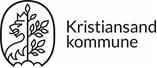 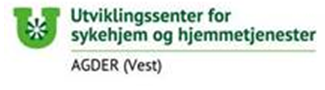 Vedlegg 1: KARTLEGGINGSSKJEMA FOR FYSISK AKTIVITETHensikten med denne kartleggingen er få en helhetlig oversikt over bruker sitt fysiske aktivitetsnivå, samt forutsetninger og utfordringer.Navn: ………………………………………………………………..		Dato: ……………………………….HVA BESKRIVELSEHENSYNFysisk funksjonsnivå Brukers fysiske forutsetninger/begrensinger for bevegelse/fysisk aktivitetPsykisk- og sosialt funksjonsnivå Hvordan bruker fungerer sosialt (bl.a. i gruppe) og utfordringer knyttet til bevegelse/fysisk aktivitetHverdagsaktivitet Brukers forflytninger gjennom dagen (gå i trapp, gå til og fra, stillesittende eller aktiv i arbeid og lignende.) Faste aktiviteter Brukerens deltakelse i organisert aktivitet (tur, dans, klubb osv.) Aktiviteter på jobb/dagsenterInteresser/ønsker Aktiviteter brukeren opplever lystbetont (musikk, svømming, dans, spill, tur, data)Behov Ta høyde for overnevnte punkt i kartleggingen og vurder brukeren sitt behov/forutsetning for fysisk aktivitet med mål om å nå Helsedirektoratets anbefalinger for fysisk aktivitet.